KATA PENGANTAR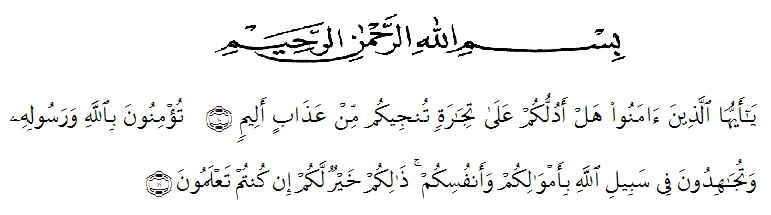 Artinya:Hai orang-orang yang beriman, sukakah kamu aku tunjuk kan suatu perniagaan yang dapat menyelamatkanmu dariazab yang pedih? (10). (yaitu) kamu beriman kepada Allah dan Rasul Nyadan berjihad di jalan Allah dengan harta dan jiwamu. Itulah yang lebih baik bagimu, jika kamu mengetahui. (QS. Ash-Shaff: 10-11)’’Assalamu’alaikumWr. Wb.Syukur Alhamdulillah penulis ucuapkan terhadap Kehadirat Allah SWT, yang telah melimpahkan rahmat hidaya, dan karuniya pada penulis hingga penulis dapat menyelesaikan penulisan Skripsi ini. Judul yang penulis pilih dalam penulisan Skripsi ini adalah : “Mediasi Perbankan Dalam Menjaga Kepentingan Bank Dan Nasabah Menurut Peraturan Bank Indonesia No.10/1/2008 Tentang Mediasi Perbankan”.Fungsi skripsi ini adalah untuk melengkapi tugas-tugas dan untuk memenuhi persyaratan memperoleh gelar sarjana Hukum Jurusan Program Studi Ilmu Hukum.Dalam penulisan skripsi ini penulis banyak sekali mendapatkan bantuan dari berbagai pihak, baik itu dalam bentuk materil mau pun moril. Untuk itu penulis mengucapkan terima kasih terutama kepada:Bapak H. Hardi Mulyono, SE, M.AP selaku Rektor Universitas Muslim Nusantara Al-Washliyah Medan.Bapak Iwan Setyawan, SH, MH selaku Dekan Fakultas Hukum Universitas Muslim Nusantara Al-Washliyah Medan.Ibu Hj. Adawiyah Nasution, SH, Sp.N, M.Kn sebagai Wakil Dekan I Fakultas Hukum Universitas Muslim Nusantara Al-Washliyah Medan.Ibu Tri Reni Novita, SH, MH sebagai Wakil Dekan II Fakultas Hukum Universitas Muslim Nusantara Al-Washliyah Medan.Bapak Dani Sintara, SH, MH selaku Wakil Dekan III Fakultas Hukum Universitas Muslim Nusantara Al-Washliyah Medan.Ibu Halimatul Maryani, SH, MH selaku Ketua Prodi Ilmu Hukum Universitas Muslim Nusantara Al-Washliyah Medan.Bapak Masdani MS., SH, M.Hum selaku Pembimbing I Terima kasih banyak atas bimbingan arahan dan nasehat kepada saya dalam menyelesaikan penyusunan skripsi ini.Ibu Mahzaniah, SH, MH selaku Pembimbing II Terima kasih banyak atas bimbingan arahan dan nasehat kepada saya dalam menyelesaikan penyusunan skripsi ini. Seluruh dosen Fakultas Hukum Universitas Muslim Nusantara Al-Washliyah Medan yang telah memberikan ilmunya selama menjalani perkuliahan.Terima kasih Kepada teman-teman semua yang sudah banyak membantu saya dalam menyelesaikan skripsi ini.Dan yang tak kalah penting ucapan rasa syukur tiada terkira saya hanturkan kepada kedua orang tua saya yang sudah berjasa besar dalam perannya yang begitu luar bisa kepada saya sehingga saya bisa seperti ini.Akhirnya Pada Allah lah saya minta ampun dan menyerahkan segala upaya, Kitanya Allah SWT memberikan balasan yang setimpal kepada semua pihak yang sudah berpartisipasi dalam menyukseskan penyusunan skripsi saya ini.Wassalammu’alaikumWr.Wb.  Medan, 1 Juni   2019Penulis, Sugianta							     NPM:155114036DAFTAR ISILEMBARAN PENGESAHAN......................................................................... iKATA PENGANTAR........................................................................................iiABSTRAK.... .....................................................................................................iiiDAFTAR ISI.......................................................................................................ivBAB     I      :  PENDAHULUAN	  1Latar Belakang Masalah	  1Rumusan Masalah	  3Tujuan Penelitian	  3Manfaat Penelitian 	  4BAB     II     :   TINJAUAN PUSTAKA 	  6Mediasi 	  6Pengertian Mediasi	  6Unsur-unsur Mediasi Perbankan		11Berakhirnya Mediasi 		17Pengertian Bank dan Nasabah		19Pengertian Bank		19Bentuk Hukum Bank		24Pembinaan dan Pengawasan Bank		26Pengertian Nasabah……………………………………..  28BAB    III   :   METODE PENELITIAN 		30Jenis Penelitian		30Sumber Data 		30TeknikPengumpulan Data 		31Teknik Analisa Data 		31BAB  IV     :  HASIL PENELITIAN DAN PEMBAHASAN...........................32A. Mediasi Perbankan Dalam Menjaga Kepentingan Nasabah.....32B. Mediasi Perbankan Dalam Menjaga Kepentingan Bank...........40Tahap Penyelesaian Konflik Antara Bank Dengan Nasabah Melalui Proses Mediasi...........................................................43Tahap Pra Mediasi.......................................................46Tahap Mediasi.............................................................50BAB  V         : KESIMPULAN DAN SARAN...................................................57Kesimpulan	..57Saran	..58DAFTAR PUSTAKA		60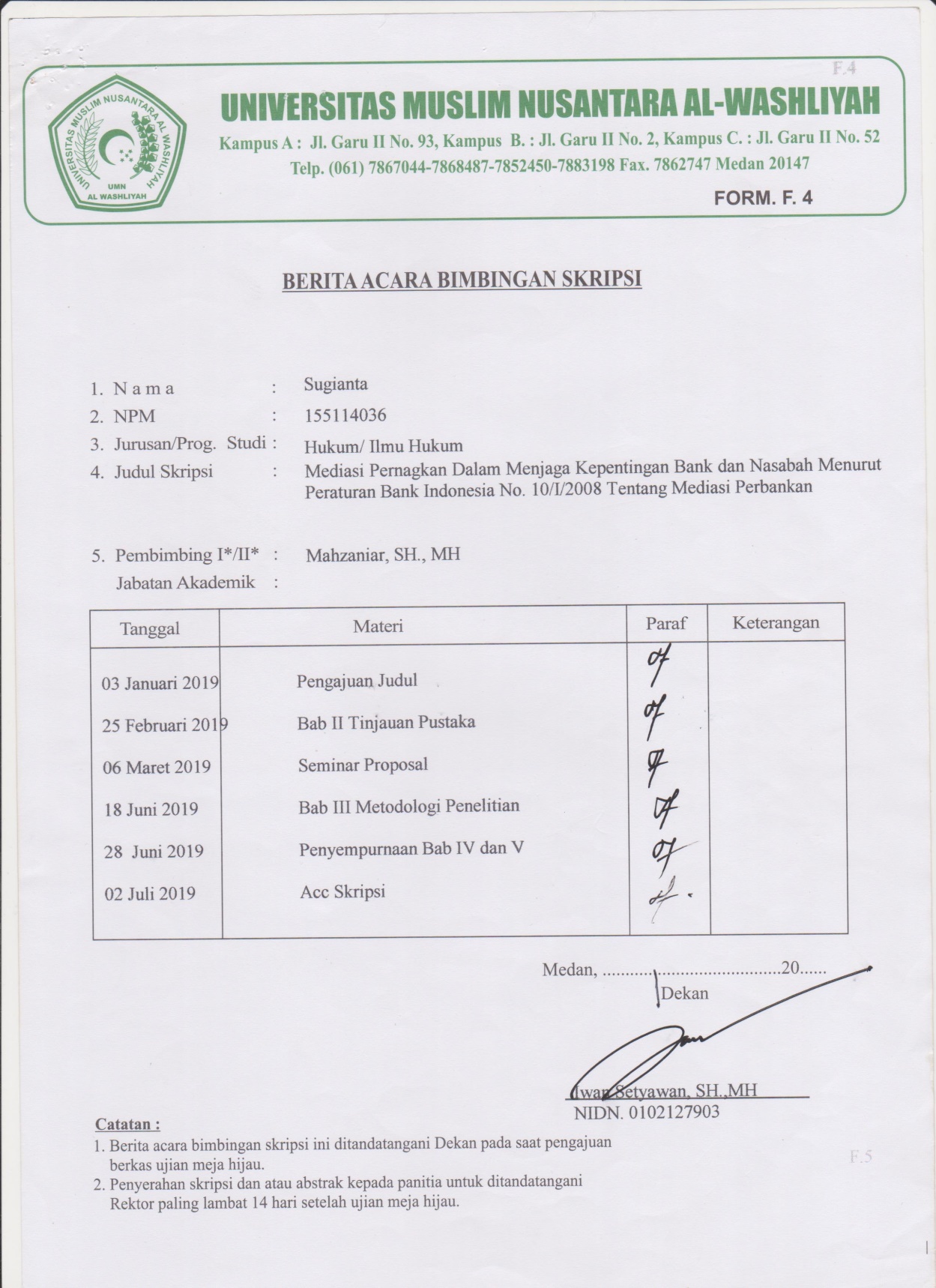 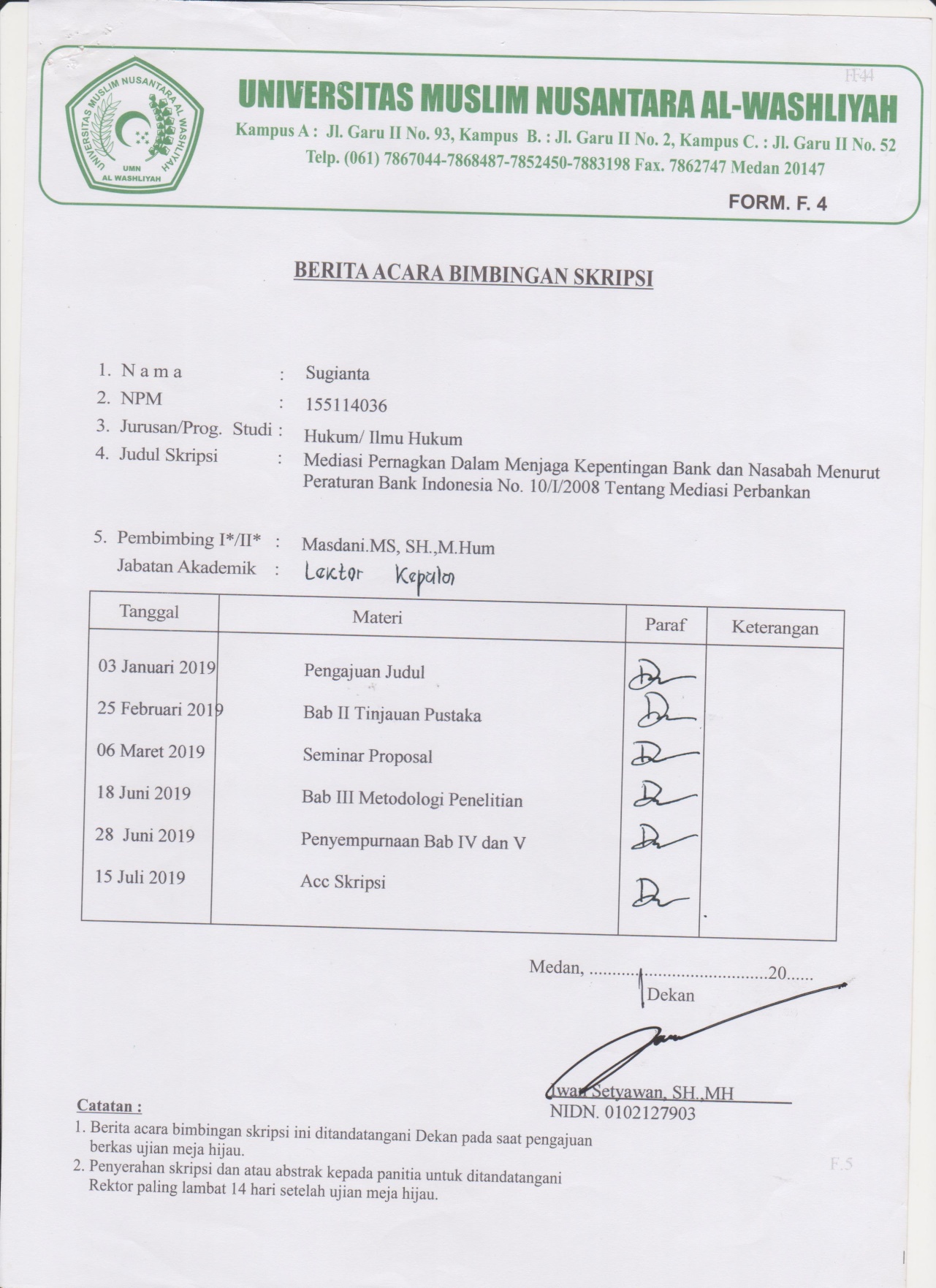 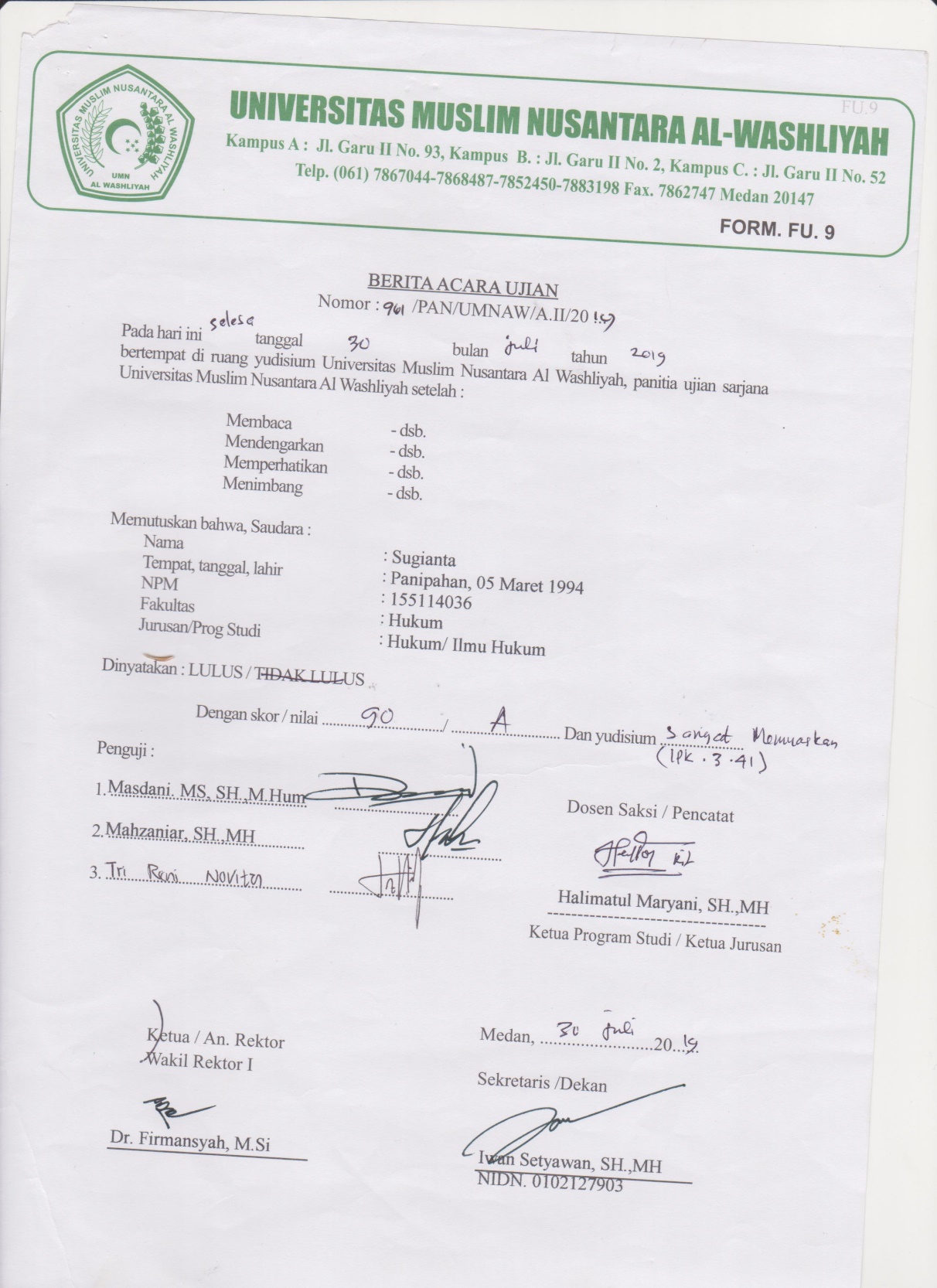 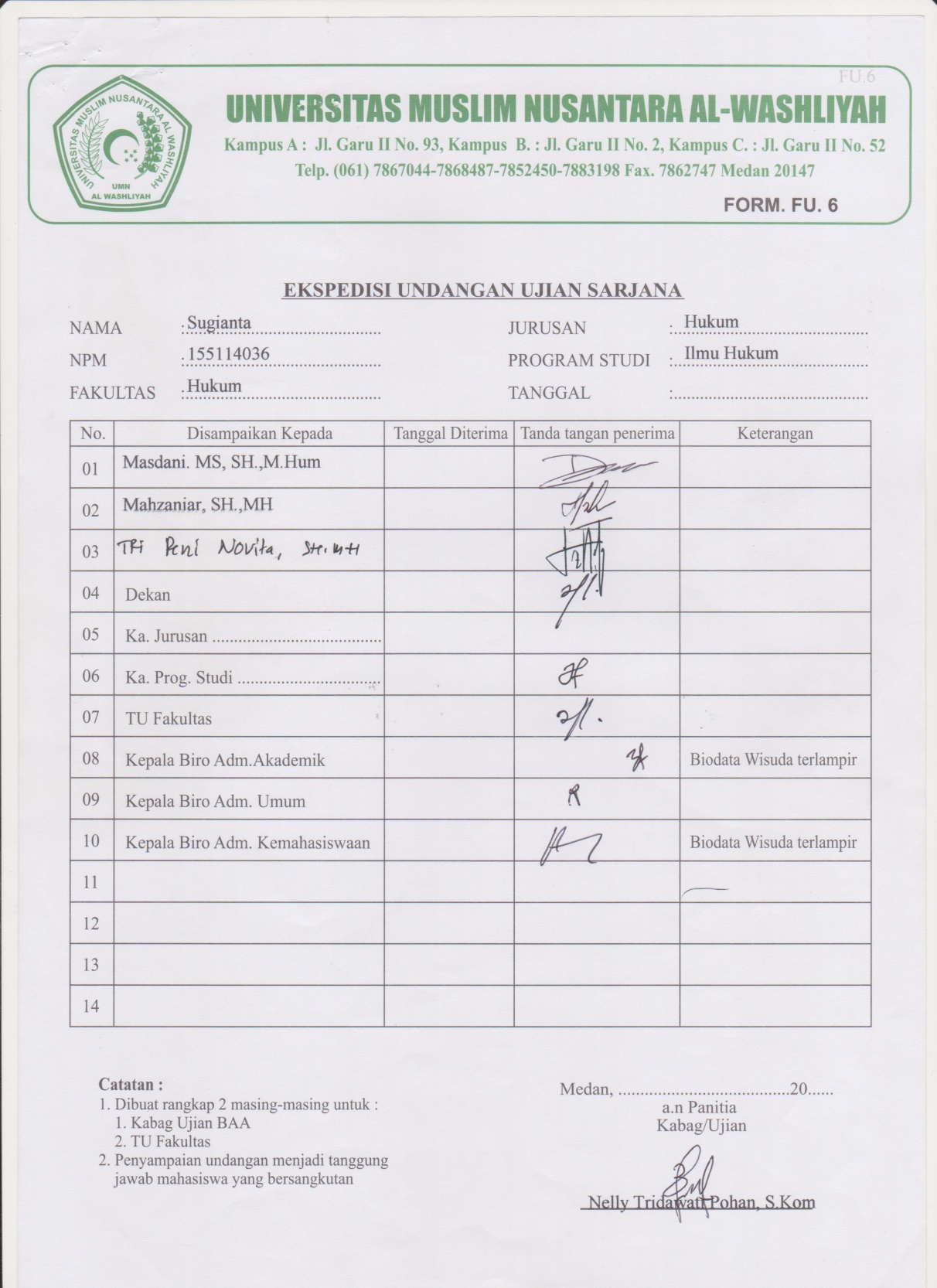 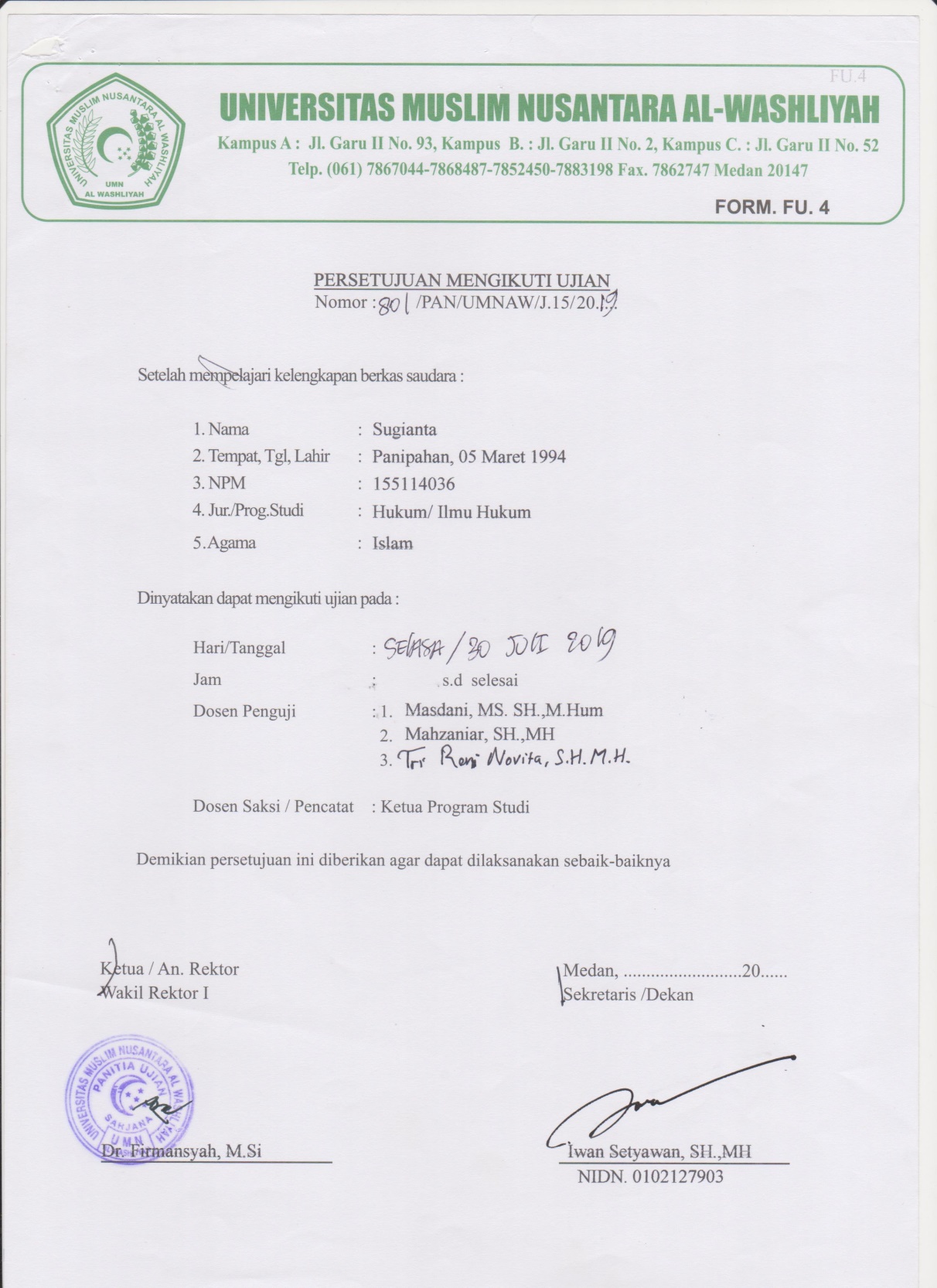 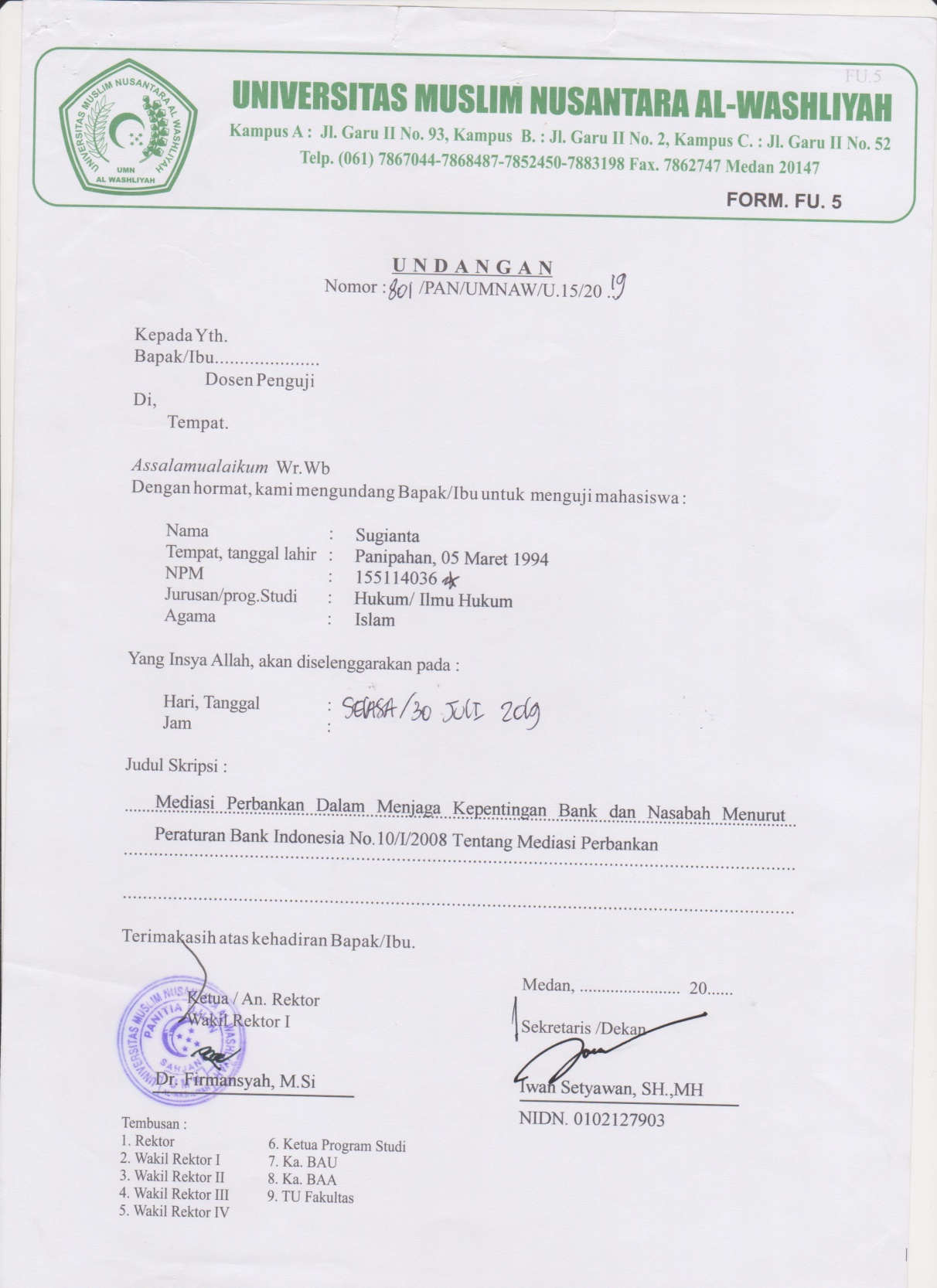 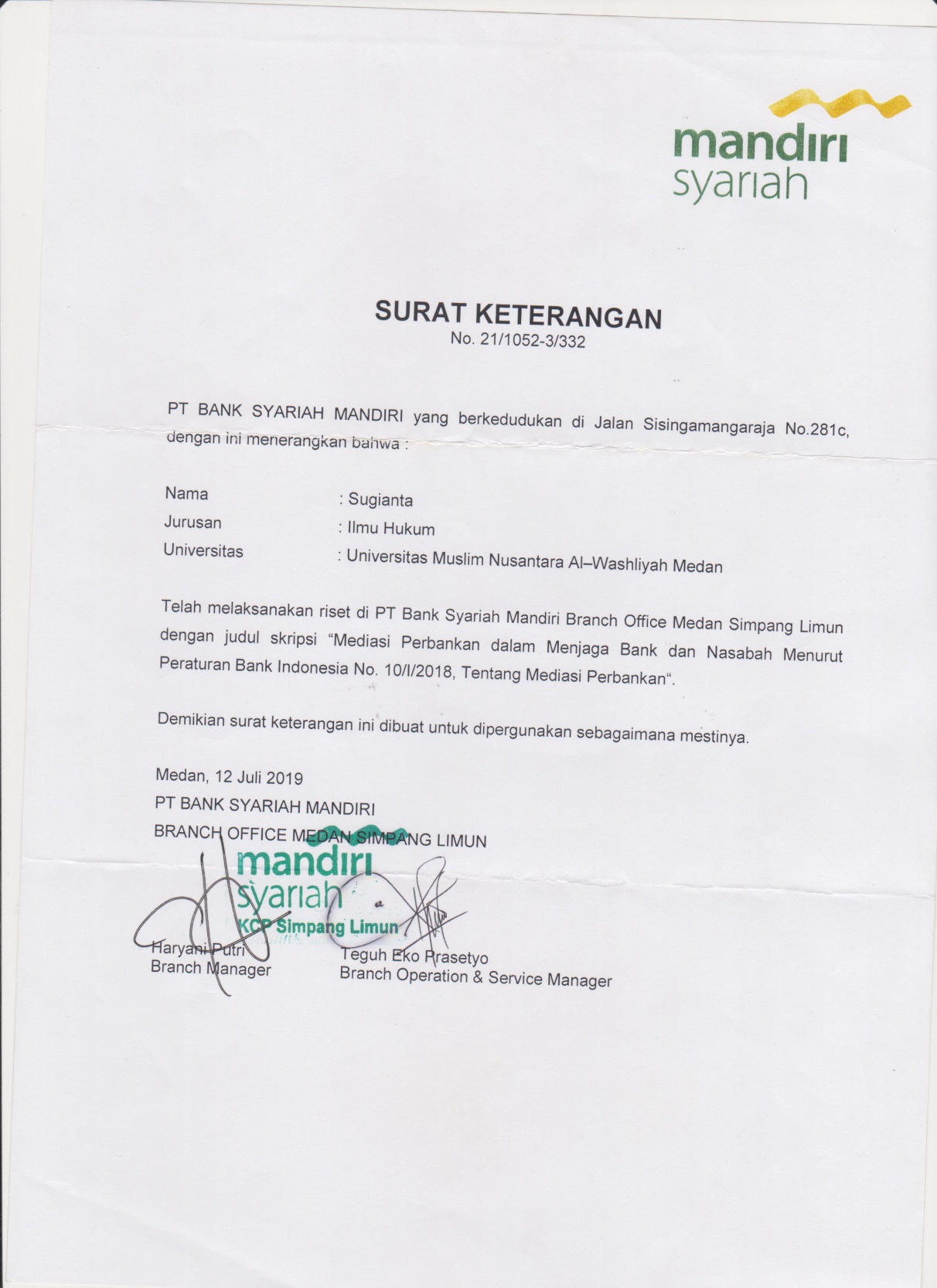 